BORANG PENGESAHAN SEMAKAN KERTAS CADANGAN (BAHAGIAN A)PROGRAM BAHARU / SEMAKAN SEMULA PROGRAM PRA-SISWAZAH DAN SISWAZAHCARTA ALIR PROSES SISTEM SEMAKAN DOKUMEN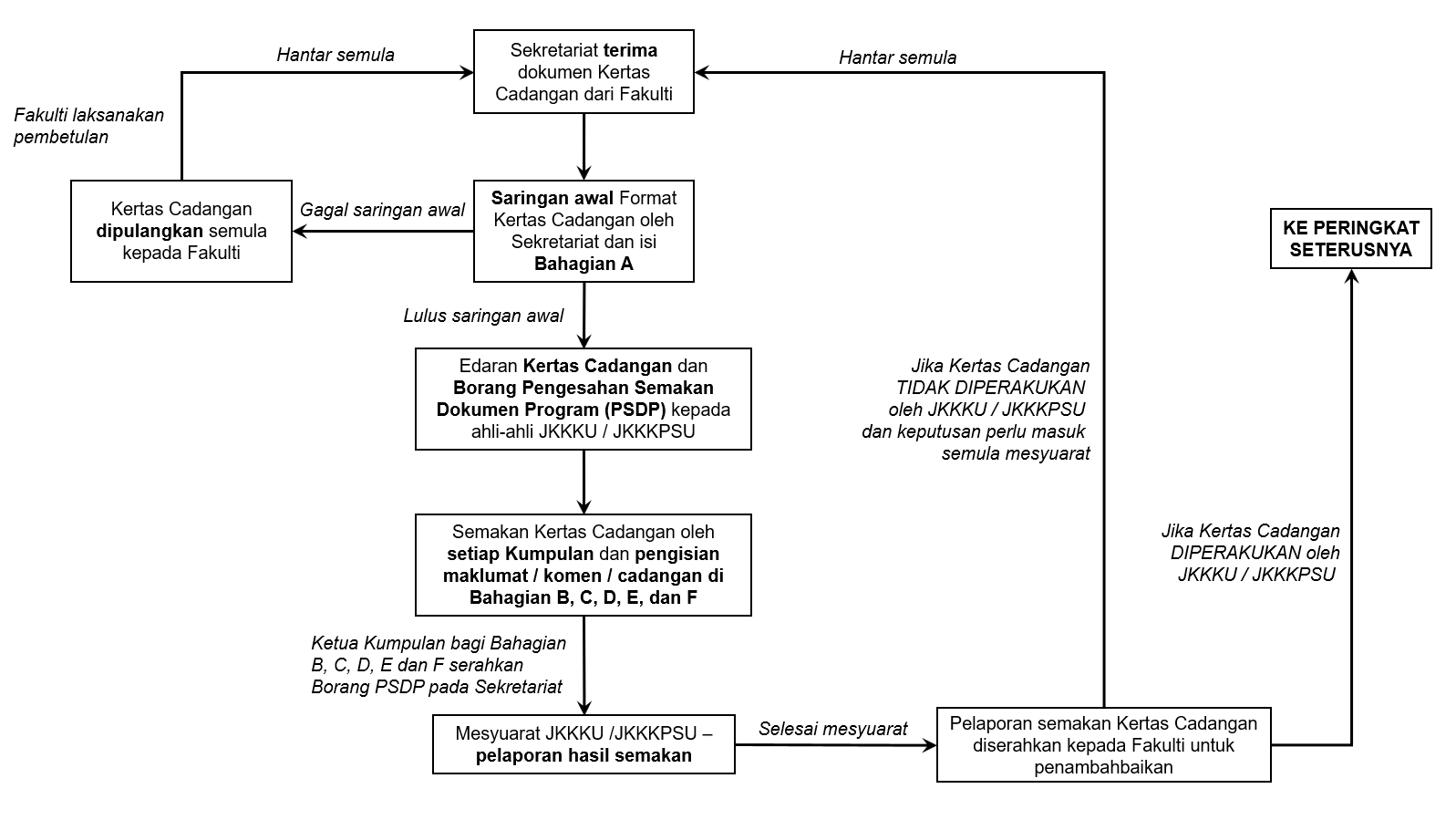 Borang ini adalah untuk kegunaan ahli-ahli JKKKU dan JKKKPSU untuk mengesahkan semakan kandungan penulisan dokumen dan memberikan cadangan penambahbaikan terhadap kertas cadangan pembangunan program baharu dan kertas cadangan semakan semula program pra-siswazah dan siswazah, berpandukan kepada Panduan Penyediaan Dokumen Program Pengajian (PPDPP) Pra-Siswazah dan Siswazah. Borang ini terdiri daripada beberapa Bahagian, merangkumi:Borang ini adalah untuk kegunaan ahli-ahli JKKKU dan JKKKPSU untuk mengesahkan semakan kandungan penulisan dokumen dan memberikan cadangan penambahbaikan terhadap kertas cadangan pembangunan program baharu dan kertas cadangan semakan semula program pra-siswazah dan siswazah, berpandukan kepada Panduan Penyediaan Dokumen Program Pengajian (PPDPP) Pra-Siswazah dan Siswazah. Borang ini terdiri daripada beberapa Bahagian, merangkumi:BAHAGIAN A (Maklumat Dokumen)Saringan awal dan pengesahan format penulisan dokumenDiisi oleh pihak sekretariat JKKKU dan JKKKPSUBAHAGIAN B (Kertas Pembawa dan Kertas Cadangan)Semakan penulisan isi kandungan kertas pembawa dan kertas cadangan secara menyeluruhSemakan terhadap kerelevenan dan kebolehukuran pernyataan Objektif Pendidikan Program (PEO), serta kesesuaian pemetaan dengan Hasil Pembelajaran Program (PO)Diisi oleh pihak Kumpulan 1BAHAGIAN C (Struktur Kurikulum)Semakan struktur kurikulum mengikut nomenklaturSemakan pengiraan peratusan perubahan yang terlibat (semakan semula program)Semakan pengiraan jumlah jam pembelajaran pelajarDiisi oleh pihak Kumpulan 2BAHAGIAN D (Penjajaran Pemetaan)Semakan penjajaran pemetaan PO dengan Hasil Pembelajaran Kursus (CO)Semakan penjajaran pemetaan Taksonomi Pembelajaran dengan COSemakan dan cadangan penambahbaikan penulisan pernyataan CO berpandukan kepada penjajaran pemetaanDiisi oleh pihak Kumpulan 3 BAHAGIAN E (Rangka Kursus)Semakan penulisan sinopsis kursus versi Bahasa Melayu dan Bahasa InggerisSemakan format penulisan topik dan subtopik yang terkandung dalam rangka kursusSemakan format penulisan senarai rujukanDiisi oleh pihak Kumpulan 4BAHAGIAN F (HIEPs dan EXCEL)(bagi program pra-siswazah sahaja)Semakan penulisan isi kandungan berkenaan dengan penerapan HIEPs dan pengintegrasian kerangka EXCEL ke dalam kurikulum programSemakan kesetaraan kursus-kursus yang diterapkan amalan HIEPsSemakan perancangan pengendalian EXCEL dalam program baharu / semakan semula programDiisi oleh pihak Kumpulan 5 KANDUNGAN MUKA SURATKANDUNGAN MUKA SURATKANDUNGAN MUKA SURATKANDUNGAN MUKA SURATBAHAGIANPERKARAKOD WARNA TANGGUNGJAWABAMaklumat DokumenSekretariat JKKKU dan JKKKPSUBKertas Pembawa dan Kertas CadanganKumpulan 1CStruktur KurikulumKumpulan 2DPenjajaran PemetaanKumpulan 3ERangka KursusKumpulan 4FHIEPs dan EXCEL(bagi program pra-siswazah sahaja)Kumpulan 5(Keahlian JKKKU sahaja)BAHAGIAN A: MAKLUMAT DOKUMEN (untuk diisi oleh pihak Sekretariat JKKKU / JKKKPSU) BAHAGIAN A: MAKLUMAT DOKUMEN (untuk diisi oleh pihak Sekretariat JKKKU / JKKKPSU) BAHAGIAN A: MAKLUMAT DOKUMEN (untuk diisi oleh pihak Sekretariat JKKKU / JKKKPSU) BAHAGIAN A: MAKLUMAT DOKUMEN (untuk diisi oleh pihak Sekretariat JKKKU / JKKKPSU) BAHAGIAN A: MAKLUMAT DOKUMEN (untuk diisi oleh pihak Sekretariat JKKKU / JKKKPSU) BAHAGIAN A: MAKLUMAT DOKUMEN (untuk diisi oleh pihak Sekretariat JKKKU / JKKKPSU) BAHAGIAN A: MAKLUMAT DOKUMEN (untuk diisi oleh pihak Sekretariat JKKKU / JKKKPSU) BAHAGIAN A: MAKLUMAT DOKUMEN (untuk diisi oleh pihak Sekretariat JKKKU / JKKKPSU) Nama ProgramNama ProgramNama ProgramTarikh TerimaTarikh TerimaTarikh TerimaSEMAKAN FORMAT PENULISAN DOKUMEN (sila tandakan ✓ di ruangan ‘Ya’ atau ‘Tidak’ berpandukan ketetapan format PPDPP)SEMAKAN FORMAT PENULISAN DOKUMEN (sila tandakan ✓ di ruangan ‘Ya’ atau ‘Tidak’ berpandukan ketetapan format PPDPP)SEMAKAN FORMAT PENULISAN DOKUMEN (sila tandakan ✓ di ruangan ‘Ya’ atau ‘Tidak’ berpandukan ketetapan format PPDPP)SEMAKAN FORMAT PENULISAN DOKUMEN (sila tandakan ✓ di ruangan ‘Ya’ atau ‘Tidak’ berpandukan ketetapan format PPDPP)SEMAKAN FORMAT PENULISAN DOKUMEN (sila tandakan ✓ di ruangan ‘Ya’ atau ‘Tidak’ berpandukan ketetapan format PPDPP)SEMAKAN FORMAT PENULISAN DOKUMEN (sila tandakan ✓ di ruangan ‘Ya’ atau ‘Tidak’ berpandukan ketetapan format PPDPP)SEMAKAN FORMAT PENULISAN DOKUMEN (sila tandakan ✓ di ruangan ‘Ya’ atau ‘Tidak’ berpandukan ketetapan format PPDPP)SEMAKAN FORMAT PENULISAN DOKUMEN (sila tandakan ✓ di ruangan ‘Ya’ atau ‘Tidak’ berpandukan ketetapan format PPDPP)No.ItemItemItemItemItemYaTidak1.Adakah dokumen ini merangkumi Kertas Pembawa dan Kertas Cadangan, serta Kerangka EXCEL (bagi program pra-siswazah sahaja)?Adakah dokumen ini merangkumi Kertas Pembawa dan Kertas Cadangan, serta Kerangka EXCEL (bagi program pra-siswazah sahaja)?Adakah dokumen ini merangkumi Kertas Pembawa dan Kertas Cadangan, serta Kerangka EXCEL (bagi program pra-siswazah sahaja)?Adakah dokumen ini merangkumi Kertas Pembawa dan Kertas Cadangan, serta Kerangka EXCEL (bagi program pra-siswazah sahaja)?Adakah dokumen ini merangkumi Kertas Pembawa dan Kertas Cadangan, serta Kerangka EXCEL (bagi program pra-siswazah sahaja)?2.Bagi program yang tertakluk bawah standard program / akreditasi badan profesional, adakah dokumen berkaitan standard / garis panduan akreditasi turut disertakan?Bagi program yang tertakluk bawah standard program / akreditasi badan profesional, adakah dokumen berkaitan standard / garis panduan akreditasi turut disertakan?Bagi program yang tertakluk bawah standard program / akreditasi badan profesional, adakah dokumen berkaitan standard / garis panduan akreditasi turut disertakan?Bagi program yang tertakluk bawah standard program / akreditasi badan profesional, adakah dokumen berkaitan standard / garis panduan akreditasi turut disertakan?Bagi program yang tertakluk bawah standard program / akreditasi badan profesional, adakah dokumen berkaitan standard / garis panduan akreditasi turut disertakan?3.Adakah penulisan keseluruhan menggunakan tulisan Arial, saiz 12 (bagi isi kandungan utama) dan/atau sekurang-kurangnya saiz 9 (bagi jadual)?Adakah penulisan keseluruhan menggunakan tulisan Arial, saiz 12 (bagi isi kandungan utama) dan/atau sekurang-kurangnya saiz 9 (bagi jadual)?Adakah penulisan keseluruhan menggunakan tulisan Arial, saiz 12 (bagi isi kandungan utama) dan/atau sekurang-kurangnya saiz 9 (bagi jadual)?Adakah penulisan keseluruhan menggunakan tulisan Arial, saiz 12 (bagi isi kandungan utama) dan/atau sekurang-kurangnya saiz 9 (bagi jadual)?Adakah penulisan keseluruhan menggunakan tulisan Arial, saiz 12 (bagi isi kandungan utama) dan/atau sekurang-kurangnya saiz 9 (bagi jadual)?4.Adakah struktur penomboran dan tajuk utama kandungan Kertas Pembawa adalah mengikut format PPDPP?Adakah struktur penomboran dan tajuk utama kandungan Kertas Pembawa adalah mengikut format PPDPP?Adakah struktur penomboran dan tajuk utama kandungan Kertas Pembawa adalah mengikut format PPDPP?Adakah struktur penomboran dan tajuk utama kandungan Kertas Pembawa adalah mengikut format PPDPP?Adakah struktur penomboran dan tajuk utama kandungan Kertas Pembawa adalah mengikut format PPDPP?5.Adakah struktur penomboran dan sub-tajuk justifikasi Kertas Pembawa adalah mengikut turutan keutamaan dan format PPDPP?Adakah struktur penomboran dan sub-tajuk justifikasi Kertas Pembawa adalah mengikut turutan keutamaan dan format PPDPP?Adakah struktur penomboran dan sub-tajuk justifikasi Kertas Pembawa adalah mengikut turutan keutamaan dan format PPDPP?Adakah struktur penomboran dan sub-tajuk justifikasi Kertas Pembawa adalah mengikut turutan keutamaan dan format PPDPP?Adakah struktur penomboran dan sub-tajuk justifikasi Kertas Pembawa adalah mengikut turutan keutamaan dan format PPDPP?6.Adakah dokumen ini merangkumi Jadual dan/atau Lampiran berkaitan Maklumat Kurikulum, seperti berikut:Adakah dokumen ini merangkumi Jadual dan/atau Lampiran berkaitan Maklumat Kurikulum, seperti berikut:Adakah dokumen ini merangkumi Jadual dan/atau Lampiran berkaitan Maklumat Kurikulum, seperti berikut:Adakah dokumen ini merangkumi Jadual dan/atau Lampiran berkaitan Maklumat Kurikulum, seperti berikut:Adakah dokumen ini merangkumi Jadual dan/atau Lampiran berkaitan Maklumat Kurikulum, seperti berikut:YaTidak6.aPemetaan Objektif Pendidikan Program (PEO) dengan Hasil Pembelajaran Program (PO)Pemetaan Objektif Pendidikan Program (PEO) dengan Hasil Pembelajaran Program (PO)m/s6.bPemetaan Kluster Hasil Pembelajaran Program MQF2.0 dengan Hasil Pembelajaran Program (PO) Pemetaan Kluster Hasil Pembelajaran Program MQF2.0 dengan Hasil Pembelajaran Program (PO) m/s6.cRingkasan Struktur Kurikulum Berdasarkan Keperluan Nomenklatur KPT-MQA / standard program / akreditasi badan profesionalRingkasan Struktur Kurikulum Berdasarkan Keperluan Nomenklatur KPT-MQA / standard program / akreditasi badan profesionalm/s6.dRingkasan Jumlah Hasil Pembelajaran Program (PO)Nota: bagi program yang tiada standard program / akreditasi badan profesionalATAURingkasan Jumlah Hasil Pembelajaran Program (PO) mengikut Standard Program dan Pemetaan kepada Hasil Pembelajaran UPMNota: bagi program yang mengikut standard program / akreditasi badan profesionalRingkasan Jumlah Hasil Pembelajaran Program (PO)Nota: bagi program yang tiada standard program / akreditasi badan profesionalATAURingkasan Jumlah Hasil Pembelajaran Program (PO) mengikut Standard Program dan Pemetaan kepada Hasil Pembelajaran UPMNota: bagi program yang mengikut standard program / akreditasi badan profesionalm/s6.eCadangan Pelan PengajianCadangan Pelan Pengajianm/s6.fPerubahan Struktur Kurikulum Sedia Ada Dengan Struktur Kurikulum Semakan Semula – bagi Kertas Cadangan Semakan SemulaPerubahan Struktur Kurikulum Sedia Ada Dengan Struktur Kurikulum Semakan Semula – bagi Kertas Cadangan Semakan Semulam/s6.gSenarai Kursus Mengikut KomponenSenarai Kursus Mengikut Komponenm/s6.hSenarai Perubahan Kursus Mengikut Komponen – bagi Kertas Cadangan Semakan SemulaSenarai Perubahan Kursus Mengikut Komponen – bagi Kertas Cadangan Semakan Semulam/s6.iPemetaan Hasil Pembelajaran Kursus Dengan Domain Hasil Pembelajaran UPMNota: bagi program yang tiada standard program / akreditasi badan profesionalATAUPemetaan Hasil Pembelajaran Kursus Dengan Hasil Pembelajaran Mengikut Standard Program / Badan ProfesionalNota: bagi program yang mengikut standard program / akreditasi badan profesionalPemetaan Hasil Pembelajaran Kursus Dengan Domain Hasil Pembelajaran UPMNota: bagi program yang tiada standard program / akreditasi badan profesionalATAUPemetaan Hasil Pembelajaran Kursus Dengan Hasil Pembelajaran Mengikut Standard Program / Badan ProfesionalNota: bagi program yang mengikut standard program / akreditasi badan profesionalm/s6.jPemetaan Kursus Dengan Taksonomi PembelajaranPemetaan Kursus Dengan Taksonomi Pembelajaranm/s6.kJumlah Jam Pembelajaran Pelajar (JJPP)Jumlah Jam Pembelajaran Pelajar (JJPP)m/s6.lSenarai Kursus Baharu (Baharu Diwujudkan di UPM)Senarai Kursus Baharu (Baharu Diwujudkan di UPM)m/s6.mSenarai Kursus Sedia Ada Yang Baharu Dimasukkan Ke Dalam ProgramSenarai Kursus Sedia Ada Yang Baharu Dimasukkan Ke Dalam Programm/s6.nSenarai Kursus Sedia AdaSenarai Kursus Sedia Adam/sBAHAGIAN A: MAKLUMAT DOKUMEN (untuk diisi oleh pihak Sekretariat JKKKU / JKKKPSU) – sambungan BAHAGIAN A: MAKLUMAT DOKUMEN (untuk diisi oleh pihak Sekretariat JKKKU / JKKKPSU) – sambungan BAHAGIAN A: MAKLUMAT DOKUMEN (untuk diisi oleh pihak Sekretariat JKKKU / JKKKPSU) – sambungan BAHAGIAN A: MAKLUMAT DOKUMEN (untuk diisi oleh pihak Sekretariat JKKKU / JKKKPSU) – sambungan BAHAGIAN A: MAKLUMAT DOKUMEN (untuk diisi oleh pihak Sekretariat JKKKU / JKKKPSU) – sambungan 7.Format Kertas Cadangan:Format Kertas Cadangan:YaTidak7.aKertas Cadangan Permohonan Program Akademik Baharu mengikut keperluan format terkini (31 Item)ATAUKertas Cadangan Permohonan Semakan Kurikulum mengikut keperluan format terkini (30 Item)7.bPenetapan kod NEC adalah tepat 8.Komen / Cadangan Penambahbaikan berkaitan Format Keseluruhan:Komen / Cadangan Penambahbaikan berkaitan Format Keseluruhan:Komen / Cadangan Penambahbaikan berkaitan Format Keseluruhan:Komen / Cadangan Penambahbaikan berkaitan Format Keseluruhan:8.Sila nyatakan komen / cadangan penambahbaikan berkaitan format keseluruhan di ruangan ini, jika adaSila nyatakan komen / cadangan penambahbaikan berkaitan format keseluruhan di ruangan ini, jika adaSila nyatakan komen / cadangan penambahbaikan berkaitan format keseluruhan di ruangan ini, jika adaSila nyatakan komen / cadangan penambahbaikan berkaitan format keseluruhan di ruangan ini, jika ada9.Saringan Awal Format Dokumen               Memuaskan                     Tidak MemuaskanSaringan Awal Format Dokumen               Memuaskan                     Tidak MemuaskanSaringan Awal Format Dokumen               Memuaskan                     Tidak MemuaskanSaringan Awal Format Dokumen               Memuaskan                     Tidak Memuaskan10.Keputusan Saringan Awal Format             Edaran kepada Ahli JK         Dipulangkan kepada FakultiKeputusan Saringan Awal Format             Edaran kepada Ahli JK         Dipulangkan kepada FakultiKeputusan Saringan Awal Format             Edaran kepada Ahli JK         Dipulangkan kepada FakultiKeputusan Saringan Awal Format             Edaran kepada Ahli JK         Dipulangkan kepada Fakulti11.Cadangan Tarikh Mesyuarat JKKKU / JKKKPSU:   Cadangan Tarikh Mesyuarat JKKKU / JKKKPSU:   Cadangan Tarikh Mesyuarat JKKKU / JKKKPSU:   Cadangan Tarikh Mesyuarat JKKKU / JKKKPSU:   